У К Р А Ї Н АТеофіпольська районна радаХмельницької областісьоме скликанняПРОЕКТР І Ш Е Н Н Я__________________ 2019 року № __-__/2019Про безоплатну передачу нерухомого майна зі спільної власності територіальних громад сіл, селищ  Теофіпольського району у комунальну власність територіальної громади Поляхівської сільської ради Теофіпольського району Хмельницької областіРозглянувши рішення Поляхівської сільської ради від __ травня 2019 року № ______, керуючись частиною 2 статті 43, частиною 5 статті 60, пунктом 10 розділу V Прикінцевих та перехідних положень Закону України «Про місцеве самоврядування в Україні», районна рада    ВИРІШИЛА:1. Безоплатно передати зі спільної власності територіальних громад сіл, селищ Теофіпольського району у комунальну власність територіальної громади Поляхівської сільської ради Теофіпольського району Хмельницької області нерухоме майно, яке знаходиться на балансі Теофіпольського територіального центру соціального обслуговування (надання соціальних послуг) та розташоване за адресою: Хмельницька область, Теофіпольський район, с. Поляхова, а саме:приміщення по вул. Садова, 5б, загальною площею 120,2 м2, інвентарний №10310005, рік введення в експлуатацію – 1976, первісна вартість – 41563,00 грн, залишкова вартість станом на 28 грудня 2018 року – 0,00 грн;приміщення по вул. Садова, 5в, загальною площею 162,3 м2, інвентарний №10310006, рік введення в експлуатацію – 1976, первісна вартість – 27429,00 грн, залишкова вартість  станом на 28 грудня 2018 року – 0,00 грн. 2. Доручити Теофіпольському територіальному центру соціального обслуговування (надання соціальних послуг) утворити комісію з передачі будівель, передати ці приміщення відповідно до вимог чинного законодавства та надати в районну раду акт прийому - передачі.3. Контроль за виконанням рішення покласти на постійну комісію районної ради з питань управління комунальною власністю, будівництва, житлово - комунального господарства та підприємництва (голова комісії - Демчук В.В.). Голова районної ради		         	                                                     А. Петринюк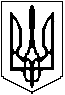 